363110, Республика Северная Осетия – Алания, с. Михайловское, ул. К. Либкнехта, 84;                                                          тел./ факс: 8(86738) 23-01-06; 23-00-09, http://адм-михайловское.рф, e-mail: s.adm.mix@mail.ruПОСТАНОВЛЕНИЕ   «03» июля 2023 г.                        с. Михайловское                                             № 18                                                                        Об утверждении муниципальной программы "Противодействие коррупции в Михайловском сельском поселении Пригородного района Республики Северная Осетия -  Алания на 2023 г. и на плановый период 2024 - 2025 годы"В соответствии с Федеральным законом от 25.12.2008 №273-ФЗ "О противодействии коррупции", Законом Республики Северная Осетия-Алания от 15.06.2009 №16-РЗ "О противодействии коррупции в Республике Северная Осетия-Алания", в целях создания эффективной системы противодействия коррупции в Михайловском сельском поселении Пригородного района Республики Северная Осетия-Алания, обеспечения защиты прав и законных интересов граждан и общества от коррупции в Михайловском сельском поселении Пригородного района Республики Северная Осетия-Алания, руководствуясь Уставом Михайловского сельского поселения, администрация Михайловского сельского поселения Пригородного района  Республики Северная Осетия-Алания п о с т а н о в л я е т : Утвердить муниципальную программу «Противодействие коррупции    в Михайловском сельском поселении Пригородного района Республики Северная Осетия -  Алания на 2023 г. и на плановый период 2024 - 2025 годы» (прилагается). Главному бухгалтеру администрации Михайловского сельского поселения включить программу «Противодействие коррупции в Михайловском сельском поселении Пригородного района Республики Северная Осетия -  Алания на 2023 г. и на плановый период 2024 - 2025 годы» в перечень муниципальных программ, финансируемых за счет средств местного бюджета и при разработке бюджета сельского поселения предусматривать ассигнования на её реализацию. Контроль над исполнением данного постановления оставляю за собой. Настоящее постановление вступает в силу со дня его официального опубликования (обнародования).Глава администрацииМихайловского сельского поселения                                                А. В. Хубаев Утверждена  постановлением главы администрации Михайловского сельского поселения Пригородного района РСО-Алания  от  «03» июля 2023    № 18  МУНИЦИПАЛЬНАЯ ПРОГРАММА «Противодействие коррупции    в Михайловском сельском поселении Пригородного района Республики Северная Осетия -  Алания на 2023 г. и на плановый период 2024 - 2025 годы»Паспорт Программы 2. Обеспечение активного участия представителей общества в противодействии коррупции.  Задачи обеспечивающей цели: а) обеспечение свободного доступа к информации о деятельности органов управления, подразделений администрации Михайловского сельского поселения; б) создание 	системыантикоррупционного 	и правового образования и просвещения граждан; в) создание системы "обратной связи" с населением по вопросам коррупции и реализации антикоррупционной политики; г) создание условий для участия институтов гражданского общества и граждан в реализации антикоррупционной политики в Михайловском сельском поселении; д) формирование в обществе нетерпимого отношения к коррупции. 3. Создание системы противодействия коррупции в администрации Михайловского сельского поселения. Задачи обеспечивающей цели: а) создание системы просвещения муниципальных служащих по вопросам противодействия коррупции; б)создание внутриведомственных антикоррупционных механизмов, включая совершенствование кадровой политики и работы комиссии по соблюдению требований к служебному поведению муниципальных служащих и урегулированию конфликта интересов; в) взаимодействие с правоохранительными органами в целях повышения эффективности антикоррупционной деятельности. 4. Регламентация исполнения служебных обязанностей муниципальными служащими в целях исключения возможности совершения коррупционных правонарушений.  Задачи обеспечивающей цели: а) неотвратимость ответственности муниципальных служащих за коррупционные правонарушения независимо от их должности, в том числе за неэффективное использование бюджетных средств и муниципального имущества; Основные понятия и термины Понятия и термины используются в значениях, указанных в Федеральном законе Российской Федерации от 25.12.2008 N 273-ФЗ "О противодействии коррупции", Законе РСО-Алания от 15.06.2009 N 16-РЗ "О противодействии коррупции в Республике Северная Осетия - Алания". 1. Содержание проблемы и обоснование необходимости ее решения программными методами. Коррупция представляет собой негативное общественное явление, она проявляется на всех уровнях общественной жизни, будь то муниципальное управление, деятельность частных компаний или же практика решения людьми вопросов на бытовом уровне. На муниципальном уровне коррупция может приводить к снижению инвестиционной привлекательности Михайловского сельского поселения, снижению размера налоговых поступлений в районный бюджет, выборочности при распределении ресурсов. Начиная с 2008 года в Российской Федерации был утвержден целый пакет нормативных правовых актов федерального, регионального и муниципального значения, определяющих меры по противодействию коррупции. Согласно законодательству Российской Федерации, противодействие коррупции состоит из предупреждения коррупции, включая выявление и последующее устранение причин коррупции (профилактика коррупции); выявления, предупреждения, пресечения, раскрытия и расследования коррупционных правонарушений (борьба с коррупцией); минимизации и (или) ликвидации последствий коррупционных правонарушений. Если борьба с коррупцией является исключительной компетенцией правоохранительных органов, то профилактика коррупции является видом деятельности, допускающим участие в нем органов местного самоуправления, институтов гражданского общества, граждан и организаций. Задачи Программы являются важной составной частью реализации антикоррупционной политики в муниципальном образовании Пригородный район и позволяют обеспечить согласованное проведение мероприятий, направленных на предупреждение коррупции. Этим обусловлена целесообразность использования программного метода. 2. Цели и задачи Программы оптимизация системы противодействия коррупции в целях совершенствования системы эффективного управления в администрации Михайловского сельского поселения; совершенствование правового регулирования взаимодействия институтов гражданского общества и граждан с органами местного самоуправления.        Для достижения целей Программы необходимо решить следующие основные задачи совершенствования системы профилактики мер антикоррупционной направленности: вовлечение граждан и институтов гражданского общества в реализацию основных направлений предупреждения коррупции; регламентация исполнения служебных обязанностей муниципальных служащих в целях исключения возможности совершения коррупционных правонарушений; выявление сфер муниципального управления, в наибольшей степени подверженных риску коррупции; формирование нетерпимого отношения общественности к коррупционным проявлениям (бытовой коррупции), повышение правовой грамотности населения.           При выполнении намеченных в Программе мероприятий предполагается создать эффективную, скоординированную систему обеспечения противодействия коррупции в администрации Михайловского сельского поселения. 3. Сроки реализации Программы Реализация Программы рассчитана на трехлетний период с 2023 по 2025 годы, без выделения этапов.               4.Система программных мероприятий Перечень мероприятий Программы указан в приложении к Программе. 5. Ресурсное обеспечение Программы Исполнение мероприятий Программы осуществляется в пределах ассигнований, предусмотренных в бюджете Михайловского сельского поселения соответствующим главным распорядителям бюджетных средств бюджета Михайловского сельского поселения - исполнителям мероприятий Программы, в рамках их текущей деятельности по исполнению ими своих полномочий. 6. Механизм реализации Программы Руководителем Программы является Глава администрации Михайловского сельского поселения. Исполнение мероприятий Программы осуществляется исполнителями мероприятий Программы, в пределах их компетенции. Управление реализацией мероприятий Программы и общий контроль за исполнением Программы осуществляет руководитель Программы. Исполнители Программы обязаны представлять информацию о ходе выполнения мероприятий Программы ежеквартально до 10 числа месяца, следующего за отчетным кварталом. В Программу могут вноситься изменения и дополнения с учетом реализованных мероприятий. 7. Оценка эффективности реализации мероприятий Программы         Эффективная 	реализация 	предусмотренных 	программой 	мер противодействия коррупции позволит защитить права и интересы граждан и юридических лиц от произвола отдельных недобросовестных должностных лиц, снизить уровень коррупции в районе. Реализация мероприятий Программы позволит: укрепить доверие граждан к органам власти Михайловского сельского поселения; создать нетерпимое отношение общественности к проявлениям коррупции и укрепить институты гражданского общества; - повысить инвестиционную привлекательность; повысить качество нормативных правовых актов за счет проведения антикоррупционной экспертизы; повысить качество и доступность муниципальных услуг, предоставляемых органами местного самоуправления; создать условия для обеспечения открытости, здоровой конкуренции и объективности при размещении заказов на поставки товаров, выполнение работ и оказание услуг для муниципальных нужд; повысить профессиональный уровень муниципальных служащих в вопросах противодействия коррупции; сформировать систему открытости и доступности информации о деятельности; повысить доверие граждан к муниципальным служащим и сотрудникам подведомственных учреждений.           Показатели социально-экономической эффективности определяются по результатам социологических исследований.                                                                                                                                                                   Приложение.  Мероприятия программы «Противодействие коррупции в Михайловском сельском поселении Пригородного района Республики Северная Осетия -  Алания на 2023 г. и на плановый период 2024 - 2025 годы»Уæрæсейы ФедерациРеспубликæЦæгат Ирыстон – АланиГорæтгæрон районы Михаловскы хъæуыадминистраци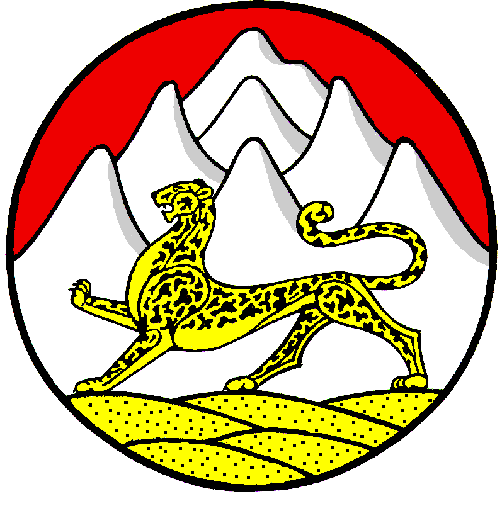 Российская ФедерацияРеспубликаСеверная Осетия – АланияАдминистрация Михайловского сельского поселения Пригородного района  	1. Наименование Программы  Программа «Противодействие коррупции    в Михайловском сельском поселении Пригородного района Республики Северная Осетия -  Алания на 2023 г. и на плановый период 2024 - 2025 годы» (далее - Программа) 2. Правовые основы для разработки Федеральный закон от 06.10.2003 N 131-ФЗ "Об общих принципах организации местного самоуправления в Российской Федерации"; Федеральный закон от 25.12.2008 N 273-ФЗ "О противодействии коррупции"; Устав Михайловского сельского поселения Пригородного района Республики Северная Осетия -  Алания3. Заказчик Программы Администрация 	Михайловского сельского поселения Пригородного района Республики Северная Осетия -  Алания 4. Руководитель Программы Глава администрации Михайловского сельского поселения Пригородного района Республики Северная Осетия -  Алания5. Цели и задачи Программы Результативная цель: устранение причин и условий, которые могут являться предпосылками коррупции в Михайловском сельском поселении. Обеспечивающие цели: 1. Совершенствование системы мер противодействия коррупциогенности нормативных правовых актов администрации Михайловского сельского поселения. Задача обеспечивающей цели: обеспечение эффективности проведения антикоррупционной экспертизы нормативных правовых актов Михайловского сельского поселения;  б) выявление и принятие мер по устранению зон коррупционного риска в деятельности органов управления администрации Михайловского сельского поселения. 5. Создание условий для эффективной реализации антикоррупционной политики в администрации Михайловского сельского поселения. Задачи обеспечивающей цели: а) организационное обеспечение эффективной реализации антикоррупционной политики; б) нормативно-правовое обеспечение эффективной реализации антикоррупционной политики; в) информационное обеспечение эффективной реализации антикоррупционной политики, включая оказание содействия средствам массовой информации во всестороннем и объективном освещении принимаемых мер антикоррупционной политики в Михайловском сельском поселении 6. Сроки и этапы реализации Программы Реализация Программы рассчитана на трехлетний период с 2023 по 2025 годы: Без выделения этапов 7. Перечень мероприятий Программы Перечень мероприятий Программы указан в Приложении к Программе 8. Исполнители Программы Муниципальные служащие администрации Михайловского сельского поселения 9. Объемы и источники финансирования Программы Из средств бюджета Михайловского сельского поселения в рамках муниципальной программы «Противодействие коррупции    в Михайловском сельском поселении Пригородного района Республики Северная Осетия -  Алания на 2023 г. и на плановый период 2024 - 2025 годы» выделяется 45 тыс. руб., в том числе по годам: на 2023 год - 15,0 тыс. рублей; на 2024 год - 15,0 тыс. рублей; на 2025 год - 15,0 тыс. рублей. 10. Ожидаемые конечные результаты реализации Программы развитие организационных мер по предупреждению и профилактике коррупции в органах управления, подразделениях администрации района; исключение коррупции при исполнении муниципальных функций и предоставлении муниципальных услуг органами управления администрации Михайловского сельского поселения; создание условий и обеспечение участия институтов гражданского общества и граждан в реализации антикоррупционной политики в администрации Михайловского сельского поселения; создание условий неотвратимости ответственности за виновные деяния, которые привели к неэффективному использованию бюджетных средств и муниципального имущества; повышение информированности жителей района о мерах по противодействию коррупции, принимаемых в администрации Михайловского сельского поселения11. Система контроля за исполнением Программы Контроль за исполнением Программы возлагается на Главу администрации Михайловского сельского поселения12. Показатели эффективности реализации программы сведение до минимума проектов нормативных правовых актов администрации Михайловского сельского поселения, в которых по итогам антикоррупционного анализа юристами, ответственными за проведение антикоррупционной экспертизы, были выявлены коррупциогенные факторы, в общем количестве проектов нормативных правовых актов администрации Михайловского сельского поселения, проходивших антикоррупционный анализ; сведение до минимума доли выявленных контрольными органами администрации Михайловского сельского поселения фактов нарушений за неэффективное, нецелевое и неправомерное использование средств бюджета администрации Михайловского сельского поселения; снижение доли жителей Михайловского сельского поселения, имеющих недостаточно информации о мерах по борьбе с коррупцией в Михайловском сельском поселении (по данным социологических исследований); увеличение количества информационно-аналитических материалов и публикаций по теме коррупции и противодействию коррупции в администрации Михайловского сельского поселения, размещенных в средствах массовой информации; 5) увеличение информации на официальных сайтах органов управления администрации Михайловского сельского поселения, содержащих специальные разделы, посвященные противодействию коррупции N п/п Наименование мероприятия Ответственные за реализацию мероприятия Срок реализации Объем финансирования, тыс. руб. год год год 1 2 3 4 5 Обеспечивающая цель 1. Снижение коррупциогенности нормативных правовых актов в администрации Михайловского сельского поселенияОбеспечивающая цель 1. Снижение коррупциогенности нормативных правовых актов в администрации Михайловского сельского поселенияОбеспечивающая цель 1. Снижение коррупциогенности нормативных правовых актов в администрации Михайловского сельского поселенияОбеспечивающая цель 1. Снижение коррупциогенности нормативных правовых актов в администрации Михайловского сельского поселенияОбеспечивающая цель 1. Снижение коррупциогенности нормативных правовых актов в администрации Михайловского сельского поселенияЗадача 1. Обеспечение эффективности проведения антикоррупционной экспертизы нормативных правовых актов в администрации Михайловского сельского поселенияЗадача 1. Обеспечение эффективности проведения антикоррупционной экспертизы нормативных правовых актов в администрации Михайловского сельского поселенияЗадача 1. Обеспечение эффективности проведения антикоррупционной экспертизы нормативных правовых актов в администрации Михайловского сельского поселенияЗадача 1. Обеспечение эффективности проведения антикоррупционной экспертизы нормативных правовых актов в администрации Михайловского сельского поселенияЗадача 1. Обеспечение эффективности проведения антикоррупционной экспертизы нормативных правовых актов в администрации Михайловского сельского поселения1 Привлечение в установленном порядке представителей институтов Гражданского общества и граждан к проведению независимой антикоррупционной экспертизы нормативных правовых актов и их проектов администрации Михайловского сельского поселения  органы управления, администрации Михайловского сельского поселения На стадии подготовки проектов нормативных правовых актов Средства, предусмотренные на финансирование основной деятельности 2 Публикация 	на 	официальном 	сайте администрации Пригородного района в информационно-телекоммуникационной сети "Интернет" текстов заключений по итогам проведения независимой антикоррупционной экспертизы нормативных правовых актов и проектов нормативных правовых актов муниципального образования Пригородный район органы управления, администрации Михайловского сельского поселенияВ течение 10 рабочих дней после получения экспертного заключения Средства, предусмотренные на финансирование основной деятельности Публикация 	на 	официальном 	сайте администрации Пригородного района в информационно-телекоммуникационной сети "Интернет" текстов заключений по итогам проведения независимой антикоррупционной экспертизы нормативных правовых актов и проектов нормативных правовых актов муниципального образования Пригородный район органы управления, администрации Михайловского сельского поселенияВ течение 10 рабочих дней после получения экспертного заключения Средства, предусмотренные на финансирование основной деятельности 3 Проведение антикоррупционной экспертизы нормативных правовых актов и проектов нормативных правовых актов органы управления, администрации Михайловского сельского поселенияНа весь период реализации программы Средства, предусмотренные на финансирование основной деятельности 4 Размещение на официальном сайте администрации Михайловского сельского поселения в информационно-телекоммуникационной сети "Интернет" для проведения независимой антикоррупционной экспертизы текстов подготовленных проектов нормативных правовых актов и информационных сообщений к проектам с указанием адреса, даты начала и даты окончания приема заключений по результатам независимой антикоррупционной экспертизы органы управления, администрации Михайловского сельского поселенияНе позднее 10 рабочих дней после подготовки проектов Средства, предусмотренные на финансирование основной деятельности 5 Проведение обучающих семинаров и совещаний для юристов органов управления администрации Михайловского сельского поселения по обучению навыкам проведения антикоррупционной экспертизы нормативных правовых актов и проектов нормативных правовых актов Администрация Михайловского сельского поселения Ежегодно Средства, предусмотренные на финансирование основной деятельности 6 Рассмотрение вопросов правоприменительной практики по результатам вступивших в законную силу решений судов, арбитражных судов о признании, недействительными нормативных правовых актов, незаконными решений и действий (бездействий) органов управления администрации Пригородного района в целях выработки и принятия мер по предупреждению и устранению причин выявленных нарушений Администрация Михайловского сельского поселенияЕжегодно Средства, предусмотренные на финансирование основной деятельности Обеспечивающая цель 2. Обеспечение активного участия представителей интересов общества в противодействии коррупции Обеспечивающая цель 2. Обеспечение активного участия представителей интересов общества в противодействии коррупции Обеспечивающая цель 2. Обеспечение активного участия представителей интересов общества в противодействии коррупции Обеспечивающая цель 2. Обеспечение активного участия представителей интересов общества в противодействии коррупции Обеспечивающая цель 2. Обеспечение активного участия представителей интересов общества в противодействии коррупции Задача 2.1. Обеспечение свободного доступа к информации о деятельности подразделений администрации Михайловского сельского поселения  Задача 2.1. Обеспечение свободного доступа к информации о деятельности подразделений администрации Михайловского сельского поселения  Задача 2.1. Обеспечение свободного доступа к информации о деятельности подразделений администрации Михайловского сельского поселения  Задача 2.1. Обеспечение свободного доступа к информации о деятельности подразделений администрации Михайловского сельского поселения  Задача 2.1. Обеспечение свободного доступа к информации о деятельности подразделений администрации Михайловского сельского поселения  7 Публикация на официальном сайте администрации Михайловского сельского поселения  в информационно-телекоммуникационной сети "Интернет" текстов нормативных правовых актов в сфере противодействия коррупции администрация Михайловского сельского поселения  Не позднее месяца со дня вступления в силу нормативного правового акта Средства, предусмотренные на финансирование основной деятельности 8 Размещение на официальном сайте администрации Пригородного района в информациионно-телекоммуникационной сети "Интернет" сведений о деятельности органов местного самоуправления согласно Федеральному закону от 09.02.2009 N 8-ФЗ "Об обеспечении доступа к информации о деятельности государственных органов и органов местного самоуправления" администрация Михайловского сельского поселения  На период реализации программы Средства, предусмотренные на финансирование основной деятельности Задача 2.2. Создание системы антикоррупционного и правового образования и просвещения граждан Задача 2.2. Создание системы антикоррупционного и правового образования и просвещения граждан Задача 2.2. Создание системы антикоррупционного и правового образования и просвещения граждан Задача 2.2. Создание системы антикоррупционного и правового образования и просвещения граждан Задача 2.2. Создание системы антикоррупционного и правового образования и просвещения граждан 9 Размещение в местах массового пребывания людей баннеров на антикоррупционную тематику  администрация Михайловского сельского поселения  2023  2024             2025 15 15 15 Задача 2.3. Создание системы "обратной связи" с населением по вопросам коррупции и реализации антикоррупционной политики Задача 2.3. Создание системы "обратной связи" с населением по вопросам коррупции и реализации антикоррупционной политики Задача 2.3. Создание системы "обратной связи" с населением по вопросам коррупции и реализации антикоррупционной политики Задача 2.3. Создание системы "обратной связи" с населением по вопросам коррупции и реализации антикоррупционной политики 10Совершенствование работы в администрации Михайловского сельского поселения  антикоррупционной "горячей линии", создание на официальном сайте администрации в информационно-телекоммуникационной сети "Интернет" раздела обратной связи, позволяющей гражданам и представителям организаций сообщать об известных им фактах коррупции, в том числе на условиях анонимности администрация Михайловского сельского поселения  Ежегодно Средства, предусмотренные на финансирование основной деятельности Задача 2.4. Создание условий для участия институтов гражданского общества и граждан в реализации антикоррупционной политики в администрации Михайловского сельского поселения  Задача 2.4. Создание условий для участия институтов гражданского общества и граждан в реализации антикоррупционной политики в администрации Михайловского сельского поселения  Задача 2.4. Создание условий для участия институтов гражданского общества и граждан в реализации антикоррупционной политики в администрации Михайловского сельского поселения  Задача 2.4. Создание условий для участия институтов гражданского общества и граждан в реализации антикоррупционной политики в администрации Михайловского сельского поселения  Задача 2.4. Создание условий для участия институтов гражданского общества и граждан в реализации антикоррупционной политики в администрации Михайловского сельского поселения  11 Ведение и своевременное заполнение на официальных сайтах органов управления администрации Михайловского сельского поселения в информационно-телекоммуникационной сети "Интернет" специальных разделов по вопросам противодействия коррупцииадминистрацияМихайловского сельского поселения  Ежеквартально Средства, предусмотренные на финансирование основной деятельности Задача 2.5. Формирование в обществе нетерпимого отношения к коррупции Задача 2.5. Формирование в обществе нетерпимого отношения к коррупции Задача 2.5. Формирование в обществе нетерпимого отношения к коррупции Задача 2.5. Формирование в обществе нетерпимого отношения к коррупции Задача 2.5. Формирование в обществе нетерпимого отношения к коррупции 12 Размещение на информационных стендах администрации района, организаций, учрежденных вышеназванными органами местного самоуправления, контактных данных лиц, ответственных за организацию противодействия коррупции в администрации района  администрация Михайловского сельского поселения  Ежегодно Средства, предусмотренные на финансирование основной деятельности 13 Подготовка материалов профилактического и информационного характера по вопросам профилактики коррупции для изготовления печатной продукции (буклетов, брошюр, листовок, памяток)  администрация Михайловского сельского поселения  Ежегодно Средства, предусмотренные на финансирование основной деятельности Обеспечивающая цель 3. Создание системы противодействия коррупции в администрации Михайловского сельского поселения    Обеспечивающая цель 3. Создание системы противодействия коррупции в администрации Михайловского сельского поселения    Обеспечивающая цель 3. Создание системы противодействия коррупции в администрации Михайловского сельского поселения    Обеспечивающая цель 3. Создание системы противодействия коррупции в администрации Михайловского сельского поселения    Обеспечивающая цель 3. Создание системы противодействия коррупции в администрации Михайловского сельского поселения    Обеспечивающая цель 3. Создание системы противодействия коррупции в администрации Михайловского сельского поселения    Задача 3.2. Создание внутриведомственных антикоррупционных механизмов, включая совершенствование кадровой политики и работы комиссии по соблюдению требований к служебному поведению муниципальных служащих и урегулированию конфликта интересов Задача 3.2. Создание внутриведомственных антикоррупционных механизмов, включая совершенствование кадровой политики и работы комиссии по соблюдению требований к служебному поведению муниципальных служащих и урегулированию конфликта интересов Задача 3.2. Создание внутриведомственных антикоррупционных механизмов, включая совершенствование кадровой политики и работы комиссии по соблюдению требований к служебному поведению муниципальных служащих и урегулированию конфликта интересов Задача 3.2. Создание внутриведомственных антикоррупционных механизмов, включая совершенствование кадровой политики и работы комиссии по соблюдению требований к служебному поведению муниципальных служащих и урегулированию конфликта интересов Задача 3.2. Создание внутриведомственных антикоррупционных механизмов, включая совершенствование кадровой политики и работы комиссии по соблюдению требований к служебному поведению муниципальных служащих и урегулированию конфликта интересов Задача 3.2. Создание внутриведомственных антикоррупционных механизмов, включая совершенствование кадровой политики и работы комиссии по соблюдению требований к служебному поведению муниципальных служащих и урегулированию конфликта интересов 14 Ставить вопрос перед Главой администрации Михайловского сельского поселения о проведении служебных проверок по ставшим известными фактам коррупционных проявлений в администрации района  администрация Михайловского сельского поселения  По мере установления фактов Средства, предусмотренные на финансирование основной деятельности Средства, предусмотренные на финансирование основной деятельности Задача 4.2. Выявление и принятие мер по устранению зон коррупционного риска в деятельности структурных подразделении администрации района  Задача 4.2. Выявление и принятие мер по устранению зон коррупционного риска в деятельности структурных подразделении администрации района  Задача 4.2. Выявление и принятие мер по устранению зон коррупционного риска в деятельности структурных подразделении администрации района  Задача 4.2. Выявление и принятие мер по устранению зон коррупционного риска в деятельности структурных подразделении администрации района  Задача 4.2. Выявление и принятие мер по устранению зон коррупционного риска в деятельности структурных подразделении администрации района  Задача 4.2. Выявление и принятие мер по устранению зон коррупционного риска в деятельности структурных подразделении администрации района  15 Выявление зон коррупционного риска в администрации района и подготовка предложений по их устранению администрация Михайловского сельского поселения  Ежеквартально Ежеквартально Средства, предусмотренные на финансирование основной деятельности 16 Разработка 	и 	принятие 	органами местного самоуправления административных регламентов предоставления 	гражданам 	и юридическим 	лицам муниципальных услуг администрация Михайловского сельского поселения   По мере надобностиСредства, предусмотренные на финансирование основной деятельности Средства, предусмотренные на финансирование основной деятельности 17 Анализ результатов рассмотрения посту-пивших в администрацию района обращений граждан и организаций, содержащих информацию о фактах коррупции, с целью выявления зон коррупционного риска администрация Михайловского сельского поселения  В течение 30 календарных дней со дня поступления обращения Средства, предусмотренные на финансирование основной деятельности Средства, предусмотренные на финансирование основной деятельности Обеспечивающая цель 5. Создание условий для эффективной реализации антикоррупционной политики в муниципальном образовании Пригородный район Обеспечивающая цель 5. Создание условий для эффективной реализации антикоррупционной политики в муниципальном образовании Пригородный район Обеспечивающая цель 5. Создание условий для эффективной реализации антикоррупционной политики в муниципальном образовании Пригородный район Обеспечивающая цель 5. Создание условий для эффективной реализации антикоррупционной политики в муниципальном образовании Пригородный район Обеспечивающая цель 5. Создание условий для эффективной реализации антикоррупционной политики в муниципальном образовании Пригородный район Обеспечивающая цель 5. Создание условий для эффективной реализации антикоррупционной политики в муниципальном образовании Пригородный район Задача 5.1. Организационное обеспечение эффективной реализации антикоррупционной политики Задача 5.1. Организационное обеспечение эффективной реализации антикоррупционной политики Задача 5.1. Организационное обеспечение эффективной реализации антикоррупционной политики Задача 5.1. Организационное обеспечение эффективной реализации антикоррупционной политики Задача 5.1. Организационное обеспечение эффективной реализации антикоррупционной политики Задача 5.1. Организационное обеспечение эффективной реализации антикоррупционной политики 18 Анализ эффективности Программы " Противодействие коррупции    в Михайловском сельском поселении Пригородного района Республики Северная Осетия -  Алания на 2023 г. и на плановый период 2024 - 2025 годы " и направление отчета об его реализации главе администрации Пригородного района администрация Михайловского сельского поселения  Ежеквартально до 20 числа месяца, следующего за отчетным Средства, предусмотренные на финансирование основной деятельности Средства, предусмотренные на финансирование основной деятельности Задача 5.2. Нормативно-правовое обеспечение эффективной реализации антикоррупционной политики Задача 5.2. Нормативно-правовое обеспечение эффективной реализации антикоррупционной политики Задача 5.2. Нормативно-правовое обеспечение эффективной реализации антикоррупционной политики Задача 5.2. Нормативно-правовое обеспечение эффективной реализации антикоррупционной политики Задача 5.2. Нормативно-правовое обеспечение эффективной реализации антикоррупционной политики Задача 5.2. Нормативно-правовое обеспечение эффективной реализации антикоррупционной политики 19 Анализ нормативных правовых актов администрации района о противодействии коррупции в целях приведения его в соответствие законодательству Российской Федерации и РСО-Алания администрация Михайловского сельского поселения  На период реализации программы Средства, предусмотренные на финансирование основной деятельности Средства, предусмотренные на финансирование основной деятельности Задача 5.3. Совершенствование организации деятельности администрации по размещению муниципальных заказов Задача 5.3. Совершенствование организации деятельности администрации по размещению муниципальных заказов Задача 5.3. Совершенствование организации деятельности администрации по размещению муниципальных заказов Задача 5.3. Совершенствование организации деятельности администрации по размещению муниципальных заказов Задача 5.3. Совершенствование организации деятельности администрации по размещению муниципальных заказов Задача 5.3. Совершенствование организации деятельности администрации по размещению муниципальных заказов 20Проведение сопоставительного анализа закупочных среднерыночных цен на закупаемую продукцию, выполняемыеработы, оказываемые услуги  администрация Михайловского сельского поселения  На период реализации программы Средства, предусмотренные на финансирование основной деятельности Средства, предусмотренные на финансирование основной деятельности Задача 5.4. Информационное обеспечение эффективной реализации антикоррупционной политики, включая оказание содействия средствам массовой информации во всестороннем и объективном освещении принимаемых мер антикоррупционной политики в администрации района Задача 5.4. Информационное обеспечение эффективной реализации антикоррупционной политики, включая оказание содействия средствам массовой информации во всестороннем и объективном освещении принимаемых мер антикоррупционной политики в администрации района Задача 5.4. Информационное обеспечение эффективной реализации антикоррупционной политики, включая оказание содействия средствам массовой информации во всестороннем и объективном освещении принимаемых мер антикоррупционной политики в администрации района Задача 5.4. Информационное обеспечение эффективной реализации антикоррупционной политики, включая оказание содействия средствам массовой информации во всестороннем и объективном освещении принимаемых мер антикоррупционной политики в администрации района Задача 5.4. Информационное обеспечение эффективной реализации антикоррупционной политики, включая оказание содействия средствам массовой информации во всестороннем и объективном освещении принимаемых мер антикоррупционной политики в администрации района Задача 5.4. Информационное обеспечение эффективной реализации антикоррупционной политики, включая оказание содействия средствам массовой информации во всестороннем и объективном освещении принимаемых мер антикоррупционной политики в администрации района 21 Размещение на официальных страницах социальных сетей администрации публикаций на тему коррупции и противодействия коррупции администрация Михайловского сельского поселения  Не реже 1 публикации в месяц Средства, предусмотренные на финансирование основной деятельности Средства, предусмотренные на финансирование основной деятельности 